MAYORRick RoquemoreBOARD MEMBERSGreg Nelson – ChairBert Scouten – Co-ChairKelley CarreiroKeith ForresterNick Coffman 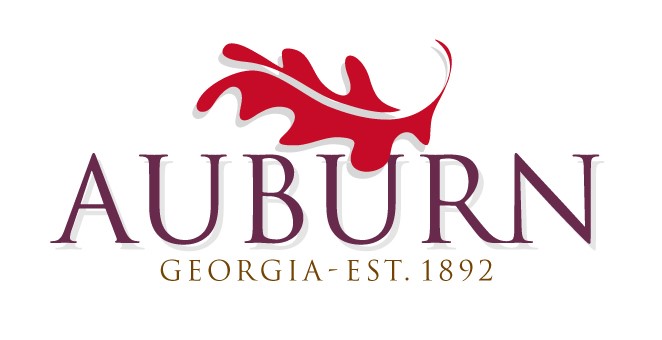 CITY OF AUBURNPARKS & LEISURE MEETINGFORWednesday, February 20th, 2024Absent: Nick CoffmanCity Staff in Attendance: Josh CampbellCalled to Order: 6:31BUSINESS:   Approval of January 2024 minutesMotion:	 Keith Forrester	Second: Bert ScoutenVote was taken, Minutes approved.DISCUSSION: Item:	Parks Maintenance Update: 	Several projects discussed:Shackelford Trees- Along with the help of Public Works, Josh has been cleaning up trees that came down from a recent storm along with trees that were beginning to uproot, dead trees, and trees rotting that posed a potential risk near pavilions and walking trails.Parks Mill Steps- Along with the help of Joe Moravec, Josh was able to complete building steps to the upper parking lot area of the Parks Mill Ball Fields to give a safe pathway from the upper parking lot to the lower area.Coach’s Workday- A Coach’s Workday was hosted on February 10th from 9-12. Along with the help of the volunteers, Josh and members were able to build 2 pitching safety nets, reset the bases at Parks Mill at the appropriate distances, set the clay bricks in the batters boxes, catchers zone, and pitching mound of PM1, installed safety base at PM1, bricks for the right hand batters box of PM2, removed rocks and debris from PM1, and cleaned up trash at PM1 and PM2.February 24th and 25th the Vipers Softball group that rents the field is having an event where approximately 12-15 teams in the organization are coming together. Work is being completed the week of 2/19-2/23 at the fields they will be using (PM1,2, and 3, MC 3 and 4).Field Training- Josh trained 3 members of Public Works (David, Wesley, and John) the correct way of dragging fields on 2/16 to have more associates cross-trained.Dirt Donation- The Parks Department has been approached by a developer, JA Long, to potentially donate 50,000 cubic yards of dirt (along with an operator, equipment, and proper erosion control) for a job they are bidding on in the local area where they are needing to remove dirt. If their bid is awarded to them, they will donate the dirt to the Parks Mill Park to bring the back lower area (approximately 3 acres) up to the same grade as the existing field. With the donation of this dirt, the park will be able to expand and provide more usable space for future opportunities i.e. additional green space, ball fields, etc.. This will be voted on by the council in the next available meeting in March. Pending approval and J A Long winning the bid, this process will begin in the summer of 2024Mr. Burel Donation-Meditation Area in Burel Park for Sue Burel- The Parks Department has been approached by Mr. Michael Burel, a family member to long time Auburn resident Sue Burel, with an interest in donating to the Burel Park a park bench and meditation area with Burel Park in honor of Sue. Mr. Burel is out of town until the beginning of March, once he is back in town, Josh will schedule a time to meet with him to discuss placement and scope of the project. Members of the P&L discussed a possible location by the water wheel as almost as an extension of the meditation area. Item:	Perry Rainey Center UpdateThe city has continued working with Fox Building along with an engineer to identify if the building will need further construction and reinforcement to make sure the capacity of the facility will be up to code. The rental of the main floor and upstairs are still closed.Adjourn: 7:49Motion: Kelly Carreiro Second: Keith ForresterRespectfully submitted,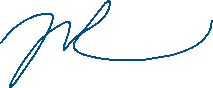 ___________________________________				__________________________________Josh Campbell							             Greg Nelson Parks and Leisure Director						Chairman